Carta de ApresentaçãoCaro Editor chefe,Tenho o prazer de enviar o referido artigo de pesquisa original intitulado Análise ergoespirométrica de indivíduos com fatores de risco para doenças cardiovasculares, para consideração a publicação na Revista Brasileira de Prescrição e Fisiologia do Exercício. Declaro ainda que nenhum dos autores deste estudo possui qualquer tipo de interesse abaixo descrito, ou outros que configurem o chamado Conflito de Interesse. Certifico que o presente manuscrito é original, não foi objeto de qualquer outro tipo de publicação e cedo a inteira propriedade a Revista Brasileira de Prescrição e Fisiologia do Exercício, ficando a sua reprodução, no todo ou em parte, dependente de previa autorização dos editores.Declaro ainda, que o manuscrito apresentado não recebeu qualquer suporte financeiro da indústria ou de outra fonte comercial e nem eu, nem os demais autores ou qualquer parente em primeiro grau possuímos interesses financeiros/outros no assunto abordado no manuscrito.Declaro que, em caso de aceitação do artigo pela a Revista Brasileira de Prescrição e Fisiologia, este passa a ter os direitos autorais a ele referentes, que se tornarão propriedade exclusiva da revista. Fica vedada qualquer reprodução, total ou parcial, em qualquer outra parte ou meio de divulgação, impressa ou eletrônica, sem autorização prévia da Revista.  Fortaleza, 01/03/2018. Assinatura do autor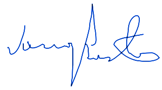 Vasco Pinheiro Diógenes Bastos